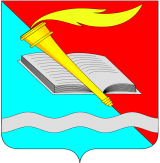 АДМИНИСТРАЦИЯ ФУРМАНОВСКОГО МУНИЦИПАЛЬНОГО РАЙОНА ПОСТАНОВЛЕНИЕ от _____________ 2020			  	                                            № _______г. Фурманов О внесении изменений в постановление администрации Фурмановского муниципального района от 13.11.2014 № 991 «Об утверждении муниципальной программы Фурмановского муниципального района «Организация предоставления государственных и муниципальных услуг на базе МКУ «МФЦ»В соответствии со статьей 179 Бюджетного кодекса Российской Федерации, решением Совета Фурмановского муниципального района от 19.12.2019 № 120 «О бюджете Фурмановского муниципального района на 2020 год и на плановый период 2021 и 2022 годов», Федеральным законом от 27.07.2010 № 210-ФЗ «Об организации предоставления государственных и муниципальных услуг», руководствуясь Уставом Фурмановского муниципального района, Уставом Муниципального казенного учреждения «Многофункциональный центр предоставления государственных и муниципальных услуг» (далее – МКУ «МФЦ»), администрация Фурмановского муниципального района п о с т а н о в л я е т:1. Внести в постановление администрации Фурмановского муниципального района от 13.11.2014 № 991 «Об утверждении муниципальной программы Фурмановского муниципального района «Организация предоставления государственных и муниципальных услуг на базе МКУ «МФЦ»  (далее – Постановление) следующие изменения:1.1. В приложении к Постановлению в разделе 1 «Паспорт программы» срок реализации программы заменить словами «2014 – 2022 годы»;1.2. В приложении к Постановлению в разделе 1 «Паспорт программы» строку «Объем ресурсного обеспечения программы» читать в следующей редакции:1.3. В приложении к Постановлению в  разделе 3 «Цель (цели) и ожидаемые результаты реализации программы» Таблицу «Сведения о целевых индикаторах (показателях) реализации программы» изложить в следующей редакции:1.4. В приложении к Постановлению раздел  4«Ресурсное обеспечение программы» изложить в следующей редакции:1.5. В приложении к муниципальной программе «Организация предоставления государственных и муниципальных услуг на базе МКУ «МФЦ» в разделе 1 «Паспорт подпрограммы» срок реализации подпрограммы заменить словами «2014 – 2022 годы»;1.6. В приложении к муниципальной программе «Организация предоставления государственных и муниципальных услуг на базе МКУ «МФЦ» в разделе 1 «Паспорт подпрограммы» строку «Объем ресурсного обеспечения подпрограммы» читать в следующей редакции:1.7. В приложении к муниципальной программе «Организация предоставления государственных и муниципальных услуг на базе МКУ «МФЦ» в разделе 3 «Цель (цели) и ожидаемые результаты реализации подпрограммы» Таблицу «Сведения о целевых индикаторах (показателях) реализации подпрограммы» изложить в следующей редакции:		1.8. В приложении к муниципальной программе «Организация предоставления государственных и муниципальных услуг на базе МКУ «МФЦ» в разделе 4 «Мероприятия подпрограммы» таблицу «Ресурсное обеспечение мероприятий подпрограммы» изложить в следующей редакции:2. Опубликовать постановление в официальном издании «Вестник администрации Фурмановского муниципального района и Совета Фурмановского муниципального района», а также разместить на официальном сайте администрации Фурмановского муниципального района.3. Постановление вступает в силу со дня его официального опубликования.4. Контроль за выполнением постановления возложить на заместителя главы администрации Фурмановского муниципального района А. А. Клюева.Глава Фурмановскогомуниципального района                                                                              Р. А. СоловьевЛ. Г. Горбачева2-21-31Объем ресурсного обеспечения программыОбщий объем бюджетных ассигнований:2014 год – 4 243 450,0 руб.,2015 год – 6 612 321,0 руб.,2016 год – 4 918 800,0 руб.,2017 год – 5 975 290,0 руб.,2018 год – 7 687 594,0 руб.,2019 год – 8 784 422,0 руб.,2020 год – 9 388 438,0 руб.,2021 год - 6 568 440,00 руб.,2022 год - 6 568 440,00 руб.,в т.ч. бюджет Фурмановского муниципального района:2015 год – 15 740,0 руб.,2017 год – 3 838 421,99 руб.,2018 год – 5 900 915,0 руб.,2019 год – 6 551 262,0 руб.,2020 год – 6 829 733,0 руб.,2021 год - 6 568 440,00 руб.,2022 год - 6 568 440,00 руб.,в т.ч. за счет межбюджетных трансфертов из бюджета Фурмановского городского поселения:2014 год – 4 243 450,0 руб.,2015 год – 5 023 000,0 руб.,2016 год – 0,0 руб.,2017 год – 1 091 678,01 руб.,в т.ч. средства областного бюджета:2015 год – 1 273 581,0 руб.,2017 год – 1 045 190,0 руб.,2018 год – 1 786 679,0 руб.,2019 год – 2 233 160,0 руб.,2020 год – 2 558 705,0 руб.,в т.ч. средства федерального бюджета:2015 год – 300 000,0 руб.в т.ч. бюджет Фурмановского городского поселения:2016 год – 4 918 800,0 руб.Наименование целевого индикатора (показателя)2014год2015год2016год2017год2018год2019год2020год2021 год2022 годДоля граждан, имеющих доступ к получению государственных и муниципальных услуг по принципу «одного окна», %708090909090909090Количество специалистов, работающих в режиме «одного окна», ед.24881212121212Среднее время ожидания заявителем в очереди при предоставлении государственной и муниципальной услуги (с момента отметки о посещении организации до момента приема заявителя), мин.151515121212121212Доля заявителей, удовлетворенных качеством предоставления на базе МФЦ государственных и муниципальных услуг, от общего числа опрошенных заявителей, %809090959595959595Реализация запланированных мероприятий подпрограммы «Обеспечение деятельности МКУ «МФЦ», %100100-------№ п/пНаименование подпрограммыИсточник финансированияОбъем финансирования,тыс. руб.Объем финансирования,тыс. руб.Объем финансирования,тыс. руб.Объем финансирования,тыс. руб.Объем финансирования,тыс. руб.Объем финансирования,тыс. руб.Объем финансирования,тыс. руб.Объем финансирования,тыс. руб.Объем финансирования,тыс. руб.№ п/пНаименование подпрограммыИсточник финансирования2014год2015год2016год2017 год2018 год2019 год2020 год2021 год2022 годПрограмма,всегоБюджетные ассигнования Фурмановского городского поселения,за счет межбюджетных трансфертов из бюджета Фурмановского городского поселения,бюджет Ивановской области,бюджет Фурмановского муниципального района,средства Федерального бюджета4243,456612,3214918,85975,297 687,5948 784,4229 388,4386 568,446 568,441.Повышение качества и доступности предоставления государственных и муниципальных услуг на базе МКУ «МФЦ»Бюджетные ассигнования Фурмановского городского поселения4918,81.Повышение качества и доступности предоставления государственных и муниципальных услуг на базе МКУ «МФЦ»за счет межбюджетных трансфертов из бюджета Фурмановского городского поселения166,3145,31091,6781.Повышение качества и доступности предоставления государственных и муниципальных услуг на базе МКУ «МФЦ»бюджет Ивановской области1045,191786,6792 233,1602 558,7051.Повышение качества и доступности предоставления государственных и муниципальных услуг на базе МКУ «МФЦ»бюджет Фурмановского муниципального района3838,4225900,9156 551,2626 829,7336 568,446 568,442.Обеспечение деятельности МКУ «МФЦ»Бюджетные ассигнования Фурмановского городского поселения2.Обеспечение деятельности МКУ «МФЦ»за счет межбюджетных трансфертов из бюджета Фурмановского городского поселения4077,154877,72.Обеспечение деятельности МКУ «МФЦ»бюджет Ивановской области1273,5812.Обеспечение деятельности МКУ «МФЦ»бюджет Фурмановского муниципального района15,7402.Обеспечение деятельности МКУ «МФЦ»средства Федерального бюджета300,0Объем ресурсного обеспечения подпрограммыОбщий объем бюджетных ассигнований:2014 год – 4 243 450,0 руб.2015 год – 6 612 321,0 руб.2016 год – 4 918 800,0 руб.2017 год – 5 975 290,0 руб.2018 год – 7 687 594,0 руб.2019 год – 8 784 422,0 руб.2020 год – 9 388 438,0 руб.2021 год - 6 568 440,00 руб.2022 год – 6 568 440,0 руб.,в т.ч. бюджет Фурмановского муниципального района:2015 год – 15 740,0 руб.,2017 год – 3 838 421,99 руб.,2018 год – 5 900 915,0 руб.2019 год – 6 551 262,0 руб.2020 год - 6 829 733,0 руб.2021 год - 6 568 440,0 руб.2022 год – 6 568 440,0 руб.в т.ч. за счет межбюджетных трансфертов из бюджета Фурмановского городского поселения:2014 год – 4 243 450,0 руб.2015 год – 5 023 000,0 руб.2016 год – 0,0 руб.2017 год – 1 091 678,01 руб.,в т.ч. средства областного бюджета:2015 год – 1 273 581,0 руб.2017 год – 1 045 190,0 руб.2018 год – 1 786 679,0 руб.2019 год – 2 233 160,0 руб.2020 год – 2 558 705,0 руб.,в т.ч. средства федерального бюджета:2015 год – 300 000,0 руб.в т.ч. бюджет Фурмановского городского поселения:2016 год – 4 918 800,0 руб.Наименование целевого индикатора (показателя)2014год2015год2016год2017год2018год2019год2020год2021 год2022 годДоля граждан, имеющих доступ к получению государственных и муниципальных услуг по принципу «одного окна», %708090909090909090Количество специалистов, работающих в режиме «одного окна», ед.24881212121212Среднее время ожидания заявителем в очереди при предоставлении государственной и муниципальной услуги (с момента отметки о посещении организации до момента приема заявителя), мин.151515121212121212Доля заявителей, удовлетворенных качеством предоставления на базе МФЦ государственных и муниципальных услуг, от общего числа опрошенных заявителей, %809090959595959595№ п/пНаименованиемероприятийИсполнители мероприятийИсточник финансированияОбъем ресурсного обеспечения,тыс. руб.Объем ресурсного обеспечения,тыс. руб.Объем ресурсного обеспечения,тыс. руб.Объем ресурсного обеспечения,тыс. руб.Объем ресурсного обеспечения,тыс. руб.Объем ресурсного обеспечения,тыс. руб.Объем ресурсного обеспечения,тыс. руб.Объем ресурсного обеспечения,тыс. руб.Объем ресурсного обеспечения,тыс. руб.№ п/пНаименованиемероприятийИсполнители мероприятийИсточник финансирования2014 год2015 год2016год2017 год2018год2019год2020год2021 год2022 годПодпрограмма, всегоМКУ «МФЦ»Всего166,3145,34918,85975,297687,5948784,4229 388,4386568,446568,44Основное мероприятие «Организация предоставления государственных и муниципальных услуг на базе МКУ «МФЦ»               Основное мероприятие «Организация предоставления государственных и муниципальных услуг на базе МКУ «МФЦ»               Основное мероприятие «Организация предоставления государственных и муниципальных услуг на базе МКУ «МФЦ»               Основное мероприятие «Организация предоставления государственных и муниципальных услуг на базе МКУ «МФЦ»               Основное мероприятие «Организация предоставления государственных и муниципальных услуг на базе МКУ «МФЦ»               Основное мероприятие «Организация предоставления государственных и муниципальных услуг на базе МКУ «МФЦ»               Основное мероприятие «Организация предоставления государственных и муниципальных услуг на базе МКУ «МФЦ»               Основное мероприятие «Организация предоставления государственных и муниципальных услуг на базе МКУ «МФЦ»               Основное мероприятие «Организация предоставления государственных и муниципальных услуг на базе МКУ «МФЦ»               Основное мероприятие «Организация предоставления государственных и муниципальных услуг на базе МКУ «МФЦ»               Основное мероприятие «Организация предоставления государственных и муниципальных услуг на базе МКУ «МФЦ»               Основное мероприятие «Организация предоставления государственных и муниципальных услуг на базе МКУ «МФЦ»               1.Повышение качества и доступности предоставления государственных и муниципальных услугМКУ «МФЦ»Бюджет Фурмановского городского поселения164,68------1.Повышение качества и доступности предоставления государственных и муниципальных услугМКУ «МФЦ»Бюджет Фурмановского муниципального района-145,015-----1.Повышение качества и доступности предоставления государственных и муниципальных услугМКУ «МФЦ»Межбюджетные трансферты Фурмановского муниципального района из бюджета Фурмановского городского поселения166,3145,3-34,185-----2.Обеспечение выполнения функций МКУ «МФЦ»МКУ «МФЦ»Бюджет Фурмановского городского поселения4754,12------2.Обеспечение выполнения функций МКУ «МФЦ»МКУ «МФЦ»Бюджет Фурмановского муниципального района-3693,406995900,9156551,2626829,7336568,446568,442.Обеспечение выполнения функций МКУ «МФЦ»МКУ «МФЦ»Межбюджетные трансферты Фурмановского муниципального района из бюджета Фурмановского городского поселения-1057,49301-----2.Обеспечение выполнения функций МКУ «МФЦ»МКУ «МФЦ»Средства областного бюджета-1045,191786,6792233,162558,705--